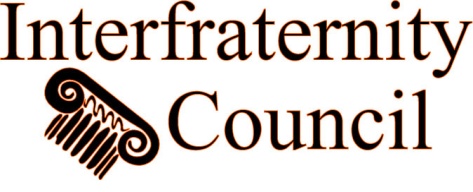 Outstanding Greek ManApplicationName 							 Greek Classification 		Campus Address 					 Major 				Phone Number 				 Semester Pledged  			GPA Cumulative (Must be greater than 2.75) 						Email address 										This special award has been established by the Interfraternity Council to acknowledge Greek scholarship and leadership.  Criteria are as follows:Applicant must have a minimum 2.75 grade point average and be a full time OSU student.Applicant must be in the senior pledge class.Applicant must have been on their chapter’s rolls for the award period.A current certified college transcript must be attached.Please list responses to each of the following categories on no more than one sheet of paper each.  Please indent positions or jobs that fall under the role of another job.  Filler material is discouraged.Only activities actively participated in during the applicant’s senior year in the Greek community are to be included in this application.Chapter Activities   (Offices held, committees, chapter awards, intramurals, etc.)    II.   Greek Wide Involvement         (IFC, Steering Committees, Greek Week, etc.)   III. Campus Activities and HonorsList no more than ten activities in order of importance.  Provide a brief description of your duties within each, and list the amount of time spent (per week, month, etc.) in each.  All honoraries may be listed.  (Clubs, honoraries and scholarship, publications, etc.)  IV. Community Involvement       (Jobs, internships, volunteer work, etc.)   V. Briefly discuss what you feel are the strengths and weaknesses of the        Greek community.  Also, explain what contributions you have made to        build on these strengths or improve upon these weaknesses. In        addition, include a description of how being Greek has benefited you.All award applications need to be returned to the Office of Fraternity & Sorority Affairs in 211J Student Union by 4:30 p.m. on Friday, February 2, 2018.  Interviewees will be contacted by February 19, 2018.  Interviews for this application will take place on March 1, 2018.  All award winners will be announced at the Greek Awards Reception.